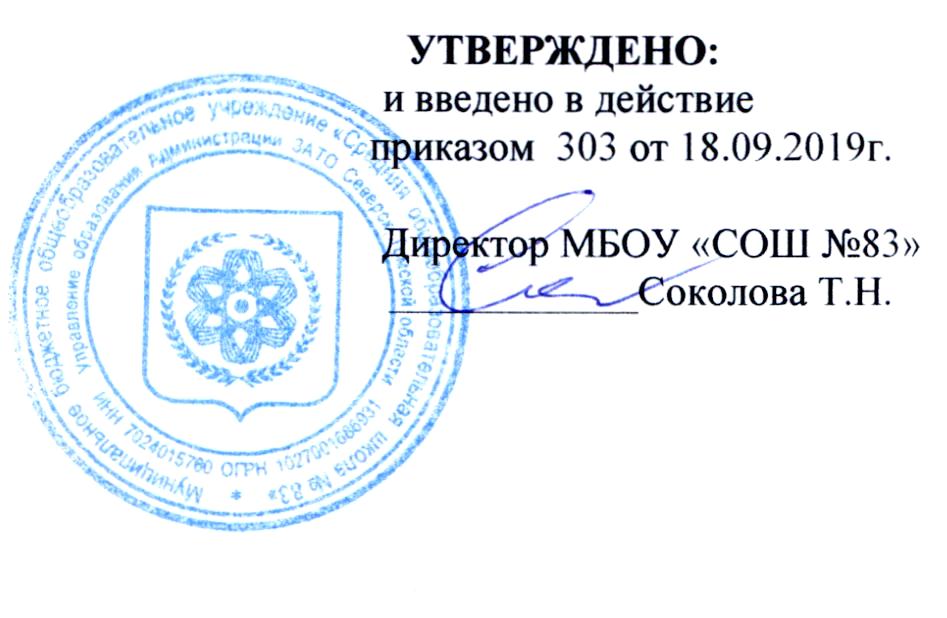 ПРОГРАММА ДЕЯТЕЛЬНОСТИОТРЯДА ВОЛОНТЁРСКОГО ДВИЖЕНИЯ«Я – ВОЛОНТЁР!»ДЕТСКОЙ ОБЩЕСТВЕННОЙ ОРГАНИЗАЦИИ «ПАРУС»(для учащихся 12-14 лет)Составитель:Старший вожатый_____________ А.А. Бедрина  «12» сентября 2019 годСогласовано:Зам.директора по ВР___________ А.А. Карпухина «16» сентября 2019 годПАСПОРТ ПРОГРАММЫ «Я – ВОЛОНТЁР!»Название: «Я – волонтёр!»Основа: Образовательная программа внеурочной деятельности кружка «Школа волонтёра» (для обучающихся 5-7 классов), составители программы: Хомякова Е.Е., Амельчакова Л.В. Ссылка: http://cpp.bip31.ru/wp-content/uploads/2016/03/RP-SHkola-volonterov-1.doc Срок реализации: 1 год.Возраст участников: 12-14 лет (5-7 классы).Координатор: заместитель директора по воспитательной работе Карпухина Александра Андреевна.Телефон: 8 (3823) 56-12-77.Заказчик: Управление образования, Администрация МБОУ «СОШ №83».Социальный заказ: обучающиеся 5-7 классов.Исполнитель: Детская общественная организация «Парус».Составитель программы: старший вожатый Бедрина Алевтина Александровна.Форма реализации:работа актива детско-юношеского парламента (согласно структуре ученического самоуправления);образовательные занятия, коллективные дела: конкурсы, соревнования, праздники, кругосветки, конференции, ярмарки;стимулирование через систему соревнования (положение): рейтинг, грамоты, сертификаты, призы.ПОЯСНИТЕЛЬНАЯ ЗАПИСКААктуальность создания программыВ Общенациональной программе развития воспитания детей в РФ важнейшими проблемами воспитания названы размытость нравственных представлений и гражданских принципов детей и молодежи и асоциальное поведение подростков. Одной из задач гражданского и патриотического воспитания, согласно программе, является формирование у детей активной жизненной и гражданской позиции, основанной на готовности к участию в общественно-политической жизни страны и государственной деятельности.В Концепции модернизации российского образования указывается, что «Общеобразовательная школа должна формировать целостную систему универсальных знаний, умений и навыков, а также опыт самостоятельной деятельности и личной ответственности обучающихся, т.е. ключевые компетенции, определяющее современное качество содержания образования».Важнейшей задачей становится формирование у подростков навыков социальной и личностной компетентности, позволяющих им противостоять приобщению к употреблению психоактивных веществ, алкоголизму, курению в условиях давления социального окружения: умения общаться, понимать других людей, а также собственного достоинства и уважения к другим, умения отстаивать свое мнение, считаться с мнением окружающих, противостоять внешнему давлению.Ушедшие в прошлое старые формы организации досуга обучающихся и изменившаяся социально-экономическая обстановка в стране, требуют появления новых подходов и методов активизации подростков. Волонтёрское движение является одной из таких форм работы.  Поэтому программа внеурочной деятельности «Я – волонтёр!» является актуальной.Волонтёры (от англ. Volunteer – доброволец) – это люди, делающие что-либо по своей воле, по согласию, а не по принуждению. Волонтёрские или добровольческие организации – это свободные союзы людей, объединенных каким-либо общим специальным интересом. Их деятельность связана, как правило, с благотворительностью, милосердием.  В России сегодня действует много молодежных волонтёрских объединений, которые занимаются пропагандой здорового образа жизни. Волонтёрское движение сейчас развивается бурно. И одна из основных причин этого – добровольность и свобода выбора. Добровольно выбранная социально значимая деятельность неизмеримо выше для личности подростка навязанной извне. К тому же, формирование компетентности возможно только в единстве с ценностями человека, т.е. при глубокой личной заинтересованности человека в данном виде деятельности.Рабочая программа внеурочной деятельности «Я – волонтёр!» составлена с учётом:- базисного плана МБОУ «СОШ №83»;- Федерального образовательного стандарта основного общего образования;на основе:- образовательной программы внеурочной деятельности кружка «Школа волонтёра» (для обучающихся 5-6 классов), составители программы: Хомякова Е.Е., Амельчакова Л.В.- авторской дополнительной общеразвивающей программы социально-педагогической направленности «Школа волонтёра», автор Григорович М.В.Модифицированная рабочая программа «Я – волонтёр!» рассчитана на 14 часов. Формой организации учебного процесса является занятие продолжительностью 2 академических часа.ЦЕЛЬ И ЗАДАЧИС учётом специфики волонтерской деятельности и в соответствии с требованиями ФГОС к личностным результатам развития обучающихся основной школы целью программы «Я – волонтёр!» является создание условий для формирования социально-психологической компетентности волонтёров, организаторских и практических навыков, необходимых для осуществления волонтёрской деятельности. Для достижения поставленной цели необходимо решить следующие задачи:1.Способствовать развитию у подростков-волонтёров коммуникативных учебных действий:- планирование сотрудничества с педагогом и сверстниками – определение цели, функций участников, способов взаимодействия;- умение с достаточной полнотой и точностью выражать свои мысли в соответствии с задачами и условиями коммуникации;- постановка вопросов – инициативное сотрудничество в поиске и сборе информации;- управление поведением партнёра – контроль, коррекция, оценка его действий;- разрешение конфликтов – выявление, идентификация проблемы, поиск и оценка альтернативных способов разрешения конфликта, принятие решения и его реализация.2. Сформировать навыки разработки и реализации социально значимых проектов и акций.3. Способствовать развитию организаторских способностей и навыков командообразования.4. Способствовать освоению обучающимися социального опыта, основных социальных ролей, соответствующих ведущей деятельности данного возраста, норм и правил общественного поведения.ОЖИДАЕМЫЙ РЕЗУЛЬТАТПодросток-волонтёр, прошедший обучение по данной программе должен иметь навыки организации волонтерской деятельности в условиях общеобразовательной организации, включая разработку и реализацию волонтёрских проектов и акций; социально ориентированный взгляд на мир; уметь адаптироваться к новым социальным ситуациям; использовать навыки сотрудничества со взрослыми и сверстниками в разных социальных ситуациях; уметь не создавать конфликты и находить выходы из спорных ситуаций.Личностные, метапредметные и предметные результаты освоения программы «Я – волонтёр!»Личностные результаты освоения:-формирование духовно-нравственных качеств, приобретение знаний о принятых в обществе нормах отношения к памятникам культуры, к людям, к окружающему миру;-формирование осознанного, уважительного и доброжелательного отношения к другому человеку, его мнению, мировоззрению, культуре; готовности и способности вести диалог с другими людьми и достигать в нём взаимопонимания;-развитие морального сознания и компетентности в решении моральных проблем на основе личностного выбора, формирование нравственных чувств и нравственного поведения, осознанного и ответственного отношения к собственным поступкам;-формирование коммуникативной компетентности в общении и сотрудничестве со сверстниками, взрослыми в процессе образовательной, творческой деятельности.Метапредметные и предметные результаты освоения проявляются в:-умении работать со справочными материалами и Интернет-ресурсами, планировать волонтёрскую деятельность;-обогащении ключевых компетенций (коммуникативных, деятельностных и др.);-умении организовывать волонтёрскую деятельность;-способности оценивать результаты волонтёрской деятельности собственной и одноклассников.Программа «Я – волонтёр!» социальной и духовно-нравственной направленности создана для обучающихся 5-7 классов.Занятия проходят во внеурочное время 1 раз в неделю.Курс рассчитан на 14 часов.Возраст: 12-14 лет.Задания направлены на освоение теоретической базы волонтёрского движения, а также их практической реализации. Формой организации учебного процесса является занятие продолжительностью 2 академических часа. Практические занятия проводится в форме бесед, игр, проектов, экологических десантов.СОДЕРЖАНИЕ ПРОГРАММЫ Учебно-тематический планКаждое занятие имеет определенную структуру, которая включает в себя: начало работы в группе (водное слово ведущего, разминка для снятия напряжения и создания рабочего настроя), психогимнастические упражнения для создания рабочей атмосферы по теме занятия, заданной ведущим, тематическую мини-лекцию, рефлексию (обмен впечатлениями).Занятие 1. Развитие волонтёрского движения в России. Государственная поддержка в сфере молодежной политики (2 часа)Цель: Ориентация участников в целях работы по программе; знакомство между участниками; создание эффективной рабочей атмосферы в группе; повышение мотивации к участию в волонтёрской деятельности; психологическая поддержка участников.Ход занятия.Вводное слово ведущего (организационные моменты, цели работы по программе, правила поведения в группе).Психогимнастическое упражнение «Имя – качество». Знакомство участников друг с другом, создание условий для доверительного общения.Психогимнастическое упражнение «Снежный ком». Психогимнастическое упражнение «Поменяйтесь местами те, кто…»Работа по теме «Интервью в парах». Развитие навыков самопрезентации, эмпатии, децентрической позиции участников, создание условий для доверительного общения.Тематическая мини-лекция «Развитие волонтёрского движения в России. Государственная поддержка в сфере молодежной политики».Психогимнастическое упражнение «Невербальный подарок». Позитивная личностно ориентированная обратная связь в конце занятия, создание условий для доверительного общения.Рефлексия. Получение информации ведущим о состоянии участников. Оценка эффективности работы группы.Занятие 2. Основные направления волонтёрской деятельности (2 часа)Цель: Ознакомление участников с основными приемами эффективного общения, формирование умений и навыков установления контакта в межличностном общении; повышение компетентности волонтёров в области социальной практики.Ход занятия.Вводное слово ведущего (приветствие, организационные моменты, цель занятия).Психогимнастическое упражнение «Приветствие» (ритуал приветствия – рассказ о приятном событии на прошедшей неделе).Работа по теме «Герб личности». Навыки самопрезентации.Психогимнастическое упражнение «Поменяйтесь местами те, кто…»Психогимнастическое упражнение «Поиск общего» (со слайдом).Тематическая мини-лекция «Основные направления волонтёрской деятельности».Психогимнастическое упражнение «Пожелание». Позитивная личностно ориентированная обратная связь в конце занятия, создание условий для доверительного общения.Рефлексия. Получение информации ведущим о состоянии участников. Оценка эффективности работы группы.Занятие 3. Создание волонтёрского центра в образовательной организации. Школа волонтёрского менеджмента (2 часа)Цель: развитие организаторских способностей волонтёров, групповое сплочение, повышение компетентности в области планирования и организации волонтёрской деятельности, навыков командообразования.Ход занятия.Вводное слово ведущего (приветствие, организационные моменты, цель занятия).Психогимнастическое упражнение «Приветствие» (ритуал приветствия – рассказ о приятном событии на прошедшей неделе).Психогимнастическое упражнение «Никто не знает, что я…». Повышение сплоченности, личностное раскрытие участников, создание условий для доверительного общения.Психогимнастическое упражнение «Рисунок в парах». Стратегии взаимодействия. Лидерские способности.Работа по теме: «Путаница». Групповое сплочение. Стратегии взаимодействия. Лидерские способности.Тематическая мини-лекция «Создание волонтёрской группы в школе».Психогимнастическое упражнение «Клубок». Позитивная личностно ориентированная обратная связь в конце занятия, создание условий для доверительного общения.Рефлексия. Получение информации ведущим о состоянии участников. Оценка эффективности работы группы.Занятие 4. Технология проведения волонтёрской акции (2 часа)Цель: развитие организаторских способностей волонтёров, групповое сплочение формирование навыков организации и проведения волонтёрской акции.Ход занятия.Вводное слово ведущего (приветствие, организационные моменты, цель занятия).Психогимнастическое упражнение «Приветствие» (ритуал приветствия – рассказ о приятном событии на прошедшей неделе).Психогимнастическое упражнение «Счёт». Сплоченность в группе, формирование атмосферы доверительного общения, личностное раскрытие.Упражнение «Слепые паровозики». Групповое сплочение. Стратегии взаимодействия. Лидерские способности.Тематическая мини-лекция «Технология проведения волонтёрской акции».Организация и проведение волонтёрской акции «Центр доброты» на базе МБОУ «СОШ №83».Рефлексия. Получение информации ведущим о состоянии участников. Оценка эффективности работы группы.Занятие 5. Разработка и реализация волонтёрского проекта (2 часа)Цель: развитие организаторских способностей волонтёров, групповое сплочение, формирование навыков разработки и презентации волонтёрских проектов.Ход занятия.Вводное слово ведущего (приветствие, организационные моменты, цель занятия).Психогимнастическое упражнение «Приветствие» (ритуал приветствия – рассказ о приятном событии на прошедшей неделе).Презентация реализованных волонтёрских проектов (проводят действующие волонтёры городских организаций).Упражнение «Проектный робот». Навыки разработки волонтёрских проектов. Защита волонтёрских проектов.Упражнение «Болото». Групповое сплочение, взаимодействие, командообразование.Рефлексия. Получение информации ведущим о состоянии участников. Оценка эффективности работы группы.Занятие 6. Игра-квест «Познай в себе волонтера» (2 часа).Занятие 7. День здоровья. Игровое занятие по ПДД «Я – пешеход» для 1-2 классов, выступление агитбригады (2 часа).Формы и средства контроляЭффективность реализации рабочей программы оценивается по динамике роста показателей, составляющих уровень развития коммуникативной компетентности подростков-волонтеров в двух срезах: до и после реализации программы.Для оценки результативности работы проводится тестирование путём использования следующих методик:- опросник «Диагностика способности к эмпатии» (А.Мехрабиан, Н.Эпштейн);- анкета обратной связи. Критерии оценки: - активность участия;- умение спланировать работу;- умение проводить профилактическую работу в школьном коллективе;- самостоятельность.Оборудование- стенд «Волонтёр. Сочи-2014»; - мультимедийные программно-методические комплексы на CD и DVD, flash memory; - телевизор; - настольные и методические игры для дошкольников и школьников; - плакатыИСПОЛЬЗУЕМАЯ ЛИТЕРАТУРАГригорович М.В. Психологические аспекты добровольческой деятельности а подростковом возрасте / М.В. Григорович, Л.В. Абдалина  //  Вестник Тамбовского университета. Серия Гуманитарные науки. Тамбов: Изд-во ТГУ им. Г.Р. Державина, 2011. Вып. 7 (99). С.99-103. Григорович М.В. Особенности личностной рефлексии подростков в условиях волонтерской деятельности / М.В. Григорович //  Вестник Тамбовского университета. Серия Гуманитарные науки. Тамбов: Изд-во ТГУ им. Г.Р. Державина, 2011. Вып. 9 (101). С.148-152.Григорович М.В. Моделирование процесса развития личностной рефлексии подростков в условиях волонтерской деятельности / М.В. Григорович //  Вестник Тамбовского университета. Серия Гуманитарные науки. Тамбов: Изд-во ТГУ им. Г.Р. Державина, 2011. Вып. 12 (104). С.192-196.Григорьева Т.Г., Линская Л.В., Усольцева Т.П. Основы конструктивного общения. Методическое пособие для преподавателей. Новосибирск: Изд-во Новосиб., ун-та; М.: Совершенство, 1997 – 171с.Григорьева Т.Г.,Основы конструктивного общения. Практикум. Новосибирск: Изд-во Новосиб., ун-та; М.: Совершенство, 1997 – 116с.Григорьева Т.Г., Усольцева Т.П. Основы конструктивного общения. Хрестоматия. Новосибирск: Изд-во Новосиб., ун-та; М.: Совершенство, 1997 – 198с.Крайг Г. Психология развития. – СПб.: Питер, 2000. – 992с.: ил. – (Серия «Мастера психологии).Кривцова С.В., Мухаматулина Е.А., Тренинг. Навыки конструктивного взаимодействия с подростками. М. Генезис, 1997г.Куницына В.Н., Казаринова Н.В., Погольша В.М. Межличностное общение. Учебник для вузов. – СПб.: Питер, 2001. -554 с.: ил. (Серия «Учебник нового века»).Левашова С.А.  Психолог и подросток: коммуникативно-двигательный тренинг. Художник А.А.Селиванов – Ярославль: Академия развития: Академия Холдинг, 2004г. – 160с., ил.- (Практическая психология в школе).Майерс Д. Социальная психология /Пер. с англ. – СПб.: Питер Ком, 1998 – 688с: ил.Маклаков А.Г. Общая психология. – СПб.: Питер, 2000. -592с: ил.- (Серия «Учебник нового века»).Практикум по психологическим играм с детьми и подростками Азарова Т.В., Барчук О.И. , Беглова Т.В., Битянова М.Р., Королева Е.Г., Пяткова О.М., под общей ред. М.Р. Битяновой . – СПб Питер, 2008 – 304 с.: ил. (Серия «Практическая психология»Сидоренко Е.В. Мотивационный тренинг.  СПБ: Речь, 2000.-234сФопель К. Как научить детей сотрудничать? Психологические игры и упражнения. Практическое пособие: Пер. с нем.: в 4-х томах. Т.1 М.: Генезис, 1998 – 160с., ил.Фопель К. Как научить детей сотрудничать? Психологические игры и упражнения. Практическое пособие: Пер. с нем.: в 4-х томах. Т.2 М.: Генезис, 1998 – 160с., ил.Фопель К. Как научить детей сотрудничать? Психологические игры и упражнения. Практическое пособие: Пер. с нем.: в 4-х томах. Т.3 М.: Генезис, 1998 – 160с., ил.Фопель К. Как научить детей сотрудничать? Психологические игры и упражнения.ИНТЕРНЕТ САЙТЫВолонтёрское движение http://www.adolesmed.ru/volunteers.html   http://www.mir4you.ru/taxonomy/term/7237/all Институт волонтёрства http://inductor1.ucoz.ru/publ/institut_volonterstva/9-1-0-481Отряд волонтёрского движения http://www.ipk.khakasnet.ru/deiatelnost/izdat_deit/elekt_obr_res/tretiykova/index.htmУстав волонтёра http://he-plus-she.narod.ru/ustav_vol.htmМетодические рекомендации по организации волонтёрских отрядов по пропаганде здорового образа жизни, противодействию распространения наркомании, алкоголизма и табакокурения в молодёжной среде http://forum.gorodbg.ru/index.php?topic=345.0Союз волонтёрских организаций и движений http://volontery.ru/Волонтёрское движение «Милосердие» http://www.miloserdie-nn.ru/Психологическая работа с волонтёрами http://vomoo.ucoz.ru/news/psikhologicheskaja_rabota_s_volonterami/2009-10-12-15СодержаниеСодержаниеПаспорт программы «Я – волонтёр!» ………………………....................2Пояснительная записка ……………………………………………………….3Цель и задачи …………………………………………………………………4Ожидаемый результат ………………………………………………….. 5Содержание программы ………………………………………………...6Используемая литература……………..……………………………     9 №Наименование темыКоличество часовДата проведения1.Развитие волонтёрского движения в России. Государственная поддержка в сфере молодежной политики2Ноябрь20192. Основные направления волонтёрской деятельности2Декабрь 20193.Создание волонтерского центра в образовательной организации. Школа волонтёрского менеджмента2Январь20204. Технология проведения волонтерской акции2Февраль20205. Разработка и реализация волонтерского проекта2Март20206.Игра-квест «Познай в себе волонтера»2Апрель 20207.День здоровья. «Игровое занятие по ПДД» для 1-2 классов, выступление агитбригады2Май 2020ИтогоИтого14